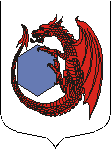 МУНИЦИПАЛЬНОЕ ОБРАЗОВАНИЕ«КУЗЬМОЛОВСКОЕ ГОРОДСКОЕ ПОСЕЛЕНИЕ»ВСЕВОЛОЖСКОГО МУНИЦИПАЛЬНОГО РАЙОНАЛЕНИНГРАДСКОЙ ОБЛАСТИАДМИНИСТРАЦИЯП О С Т А Н О В Л Е Н И Е30 декабря 2022 года                                                                                                               № 275г.п.  КузьмоловскийОб утверждении Положения об участии в профилактике терроризма и экстремизма, а также в минимизации  и (или) ликвидации последствий их проявлений на территории муниципального образования «Кузьмоловское городское поселение» Всеволожского муниципального района Ленинградской областиВ соответствии с  положениями Федерального закона от 06.03.2006 № 35-ФЗ «О противодействии терроризму», Федерального закона от 06.10.2003 № 131-ФЗ «Об общих принципах организации местного самоуправления в Российской Федерации», Федерального закона от 25.07.2002 № 114-ФЗ «О противодействии экстремистской деятельности», Уставом муниципального образования, администрация муниципального образования «Кузьмоловское городское поселение» Всеволожского муниципального района Ленинградской области                  п о с т а н о в л я е т:Утвердить Положение «Об участии в профилактике терроризма и экстремизма, а также в минимизации и (или) ликвидации последствий их проявлений на территории муниципального образования «Кузьмоловское городское поселение» Всеволожского муниципального района Ленинградской области (Приложение № 1).2. Опубликовать настоящее постановление в соответствии с Уставом муниципального образования «Кузьмоловское городское поселение» Всеволожского муниципального района Ленинградской области. 3. Настоящее постановление вступает в силу со дня его официального опубликования (обнародования).4. Направить настоящее постановление в орган исполнительной власти Ленинградской области, уполномоченный Правительством Ленинградской области на осуществление деятельности по организации и ведению регистра муниципальных нормативных правовых актов Ленинградской области, для внесения в федеральный регистр муниципальных нормативных правовых актов.5. Должностных лиц администрации ознакомить с настоящим постановлением под роспись в части касающейся.6. Контроль исполнения настоящего постановления оставляю за собой.Глава администрации                                	                                                                 Д.В. КобзевПриложение 1к постановлению администрации поселения от 30.12.2022 № 275ПОЛОЖЕНИЕоб участии в профилактике терроризма и экстремизма, а также в минимизации   и (или) ликвидации последствий их проявлений на территории муниципального образования «Кузьмоловское городское поселение» Всеволожского муниципального района Ленинградской областиСтатья 1. Общие положения	1.1. Настоящее Положение разработано в соответствии с Федеральным законом от 06.03.2006 № 35-ФЗ «О противодействии терроризму», Федеральным законом от 06.10.2003 № 131-ФЗ «Об общих принципах организации местного самоуправления в Российской Федерации», Федеральным законом от 25.07.2002 № 114-ФЗ «О противодействии экстремистской деятельности», Уставом муниципального образования «Кузьмоловское городское поселение» Всеволожского муниципального района Ленинградской области, для определения целей, задачи  в соответствии с полномочиями муниципального  образования «Кузьмоловское городское поселение» Всеволожского муниципального района Ленинградской области (далее - муниципальное образование) при участии в деятельности по профилактике терроризма и экстремизма, а также в минимизации и (или) ликвидации последствий их проявлений на территории муниципального образования.1.2. Осуществление вопроса местного значения: «Участие в профилактике терроризма и экстремизма, а также в минимизации и (или) ликвидации последствий их проявлений на территории муниципального образования, находится в ведении администрации муниципального образования «Кузьмоловское городское поселение» Всеволожского муниципального района Ленинградской области (далее – Администрация).	1.3. При осуществлении мероприятий по участию в профилактике терроризма и экстремизма, а также в минимизации и (или) ликвидации последствий их проявлений на территории муниципального образования, Администрация руководствуется Конституцией Российской Федерации, федеральным законодательством, Уставом муниципального образования и локальными нормативными правовыми актами муниципального образования.	1.4. В целях решения вопроса местного значения по участию в профилактике терроризма и экстремизма, а также в минимизации и (или) ликвидации последствий их проявлений на территории муниципального образования могут привлекаться к участию на добровольной основе жители муниципального образования.Статья 2. Цели и задачи в профилактике терроризма и экстремизма	2.1. Основными целями при участии в профилактике терроризма и экстремизма, а также в минимизации и (или) ликвидации последствий их проявлений на территории муниципального образования являются:2.1.1. Противодействие терроризму и экстремизму, а также защита жизни граждан, проживающих на территории муниципального образования, от террористических и экстремистских актов путем: - выполнение требований к антитеррористической защищенности объектов, находящихся в муниципальной собственности;- организации и проведения на территории муниципального образования информационно-пропагандистских мероприятий по разъяснению сущности терроризма и экстремизма, их общественной опасности, по формированию   у граждан неприятия идеологии терроризма и экстремизма, в том числе путем распространения информационных материалов, печатной продукции, проведения разъяснительной работы и иных мероприятий.2.1.2. Уменьшение проявлений терроризма и экстремизма и негативного отношения к лицам других национальностей и религиозных конфессий. 2.1.3. Формирование у граждан, проживающих на территории муниципального образования, внутренней потребности в толерантном поведении к людям других национальностей и религиозных конфессий на основе ценностей многонационального российского общества, культурного самосознания, принципов соблюдения прав и свобод человека.2.1.4. Формирование толерантности и межэтнической культуры в молодежной среде, профилактика агрессивного поведения.2.2. Для достижения указанных целей необходимо решение следующих задач:2.2.1. Информирование населения муниципального образования по вопросам противодействия терроризму и экстремизму. 2.2.2. Содействие правоохранительным органам в выявлении правонарушений и преступлений данной категории, а также ликвидации их последствий.2.2.3. Пропаганда толерантного поведения к людям других национальностей и религиозных конфессий. 2.2.4. Проведение воспитательной работы среди населения, детей и молодежи, направленная на устранение причин и условий, способствующих совершению действий экстремистского характера.2.2.5. Участие органов местного самоуправления в разработке мер и осуществлении мероприятий по устранению причин и условий, способствующих возникновению и распространению терроризма2.2.6. Обеспечение участия в мероприятиях по профилактике терроризма и экстремизма, а также по минимизации и (или) ликвидации последствий их проявлений, организуемых федеральными органами исполнительной власти и (или) исполнительными органами государственной власти Санкт-Петербурга.Статья 3. Основные направления в профилактике терроризма и экстремизма на территории муниципального образования 	3.1. Основными направлениями участия в профилактике терроризма и экстремизма являются:3.1.1. Организация и проведение тематических занятий со школьниками, направленных на гармонизацию межэтнических и межкультурных отношений, профилактику проявлений ксенофобии и укрепление толерантности (конкурс социальной рекламы, лекции, вечера вопросов и ответов, консультации, показ учебных фильмов и т.д.).3.1.2. Организация и проведение занятий с детьми дошкольного возраста, на которых планируется проводить игры, викторины и иные мероприятия, направленные на формирование уважения, принятие и понимание богатого многообразия культур народов, населяющих Санкт-Петербург, их традиций и этнических ценностей.3.1.3. Оборудование информационных уличных стендов и размещение на них информации (в том числе оперативной информации) для населения муниципального образования по вопросам противодействия терроризму и экстремизму.3.1.4. Организация и проведение пропагандистских и агитационных мероприятий (разработка и распространение памяток, листовок, пособий) среди населения муниципального образования.3.1.5. Приобретение и использование учебно-наглядных пособий, видеофильмов по тематике толерантного поведения к людям других национальностей и религиозных конфессий, антитеррористической и антиэкстремистской направленности в целях укрепления толерантности, формирования уважительного отношения населения муниципального образования к культуре и традициям народов, проживающим на территории поселения и Ленинградской области.3.1.6. Проведение разъяснительной работы с молодежью в форме бесед, семинаров.3.1.7. Разъяснение населению муниципального образования понятий и терминов, содержащихся в действующем законодательстве, касающихся ответственности за действия, направленные на возбуждение социальной, расовой, национальной и религиозной розни в муниципальных средствах массовой информации.3.1.8. Проверка объектов муниципальной собственности на предмет наличия свастики и иных элементов экстремистской направленности.Статья 4. Компетенция Администрации поселения при участии в профилактике терроризма и экстремизма4.1. Администрация поселения обладает следующими полномочиями по участию в профилактике терроризма и экстремизма:4.1.1. В пределах своей компетенции принимает муниципальные правовые акты по вопросам участия в профилактике терроризма и экстремизма.4.1.2. Изучает общественное мнение, политические, социально-экономические                и иные процессы на территории муниципального образования, оказывающие влияние на ситуацию в области противодействия терроризму и экстремизму.4.1.3. Разрабатывает и утверждает ведомственные целевые программы, предусматривающие мероприятия, направленные на профилактику терроризма и экстремизма на территории муниципального образования.4.1.4. Запрашивает и получает в установленном порядке информацию, документы и материалы, необходимые для разработки и реализации мероприятий по профилактике терроризма и экстремизма, а также в минимизации и (или) ликвидации последствий их проявлений на территории муниципального образования.4.1.5. Осуществляет профилактическую и разъяснительную работу среди населения во взаимодействии с правоохранительными органами, общественными объединениями, жителями муниципального образования.4.1.6. Участвует в мероприятиях, по профилактике терроризма и экстремизма, а также по минимизации и(или) ликвидации последствий их проявлений, организуемых федеральными органами исполнительной власти и(или) исполнительными органами государственной власти Ленинградской области.4.1.7. Направляет предложения по вопросам участия в профилактике терроризма и экстремизма, а также в минимизации и(или) ликвидации последствий их проявлений. 4.1.8. Организует и проводит информационно-пропагандистских мероприятия по разъяснению сущности терроризма и экстремизма, их общественной опасности, а также по формированию у граждан неприятия идеологии терроризма и экстремизма, в том числе путем распространения информационных материалов, печатной продукции, проведения разъяснительной работы и иных мероприятий.5. Финансовое обеспечение участия Администрации поселенияв профилактике терроризма и экстремизма5.1. Администрация поселения при подготовке бюджета ежегодно предусматривает расходы для реализации целевой программы, включающей мероприятия по профилактике терроризма и экстремизма.5.2. Финансирование участия Администрации поселения в профилактике терроризма                    и экстремизма, а также в минимизации и (или) ликвидации последствий их проявлений на территории муниципального образования осуществляется за счет средств местного бюджета муниципального образования, предусмотренных   в бюджете муниципального образования на соответствующий финансовый год.Статья 6.  Заключительные положения6.1. Контроль за соблюдением настоящего Положения осуществляется в соответствии с действующим законодательством и Уставом муниципального образования.6.2. Вопросы, не урегулированные настоящим Положением, разрешаются в соответствии с действующим законодательством, локальными правовыми актами Администрации поселения.